SOLICITUD DE CAMBIO DE DEDICACIÓN DE ESTUDIANTE A TIEMPO PARCIAL / COMPLETO (máster)Por lo que,                                                         ,           de                                  de 20   (Firma)Recogeré personalmente la notificación en la Secretaría de Gestión Académica del campus / centro.Sr./a. decano/a, director/a de la Facultad / Escuela - Responsable de la SecretaríaDEBER DE INFORMACIÓN: La URV es la responsable de sus datos y los trata con el fin de gestionar su expediente académico y organizar la docencia y el estudio, en cumplimiento de una misión de interés público; solo serán cedidos a terceros en caso de que sea necesario debido a la suscripción a alguno de los servicios prestados por un tercero de los que se indican en este trámite, o por obligación legal. Tiene derecho a acceder a sus datos, a rectificarlos, a suprimirlos, a solicitar su portabilidad, a oponerse a su tratamiento y a solicitar su limitación. Puede consultar información adicional y detallada sobre protección de datos en la web de la URV (https://seuelectronica.urv.cat/rgpd/).RESOLUCIÓN DE CAMBIO DE DEDICACIÓN DE ESTUDIANTE A TIEMPO PARCIAL / COMPLETO (máster)Contra esta resolución, que no agota la vía administrativa, se puede interponer recurso de alzada ante la rectora de la URV en el plazo de un mes a contar desde el día siguiente a la notificación de esta.El estudiante firma el acuse de recibo de este documento, en el que ya se ha informado de la resolución emitida.(firma)..............................................................._________________, _______ de _________ de _____________DATOS PERSONALESDATOS PERSONALESDATOS PERSONALESDATOS PERSONALESDATOS PERSONALESDATOS PERSONALESDATOS PERSONALESNombre:Nombre:Primer apellido:Primer apellido:Primer apellido:Segundo apellido:Segundo apellido:DNI (o pasaporte):DNI (o pasaporte):Dirección a efectos de notificación:Dirección a efectos de notificación:Dirección a efectos de notificación:Dirección a efectos de notificación:Dirección a efectos de notificación:Código postal:Población:Población:Población:Población:Teléfono fijo:Teléfono fijo:Teléfono móvil:Teléfono móvil:Teléfono móvil:Correo electrónico:Correo electrónico:Correo electrónico:Correo electrónico:Que soy estudiante del máster en:Que soy estudiante del máster en:Que soy estudiante del máster en:Que soy estudiante del máster en:Centro:Centro:Universitat Rovira i VirgiliEXPONGOEXPONGOQue estoy enterado de que la URV ofrece a los estudiantes de máster la posibilidad de matricularse a tiempo completo o a tiempo parcial. Que tengo conocimiento de que los estudiantes a tiempo completo deben matricularse de 60 créditos durante el primer curso y entre 30 y 72 créditos en cursos posteriores, y los estudiantes a tiempo parcial deben matricularse en cada curso académico de entre 18 y 48 créditos (excepto en el caso en que les falte un número inferior de créditos para finalizar los estudios).Que en el momento de formalizar mi matrícula opté por la consideración de estudiante:Que estoy enterado de que la URV ofrece a los estudiantes de máster la posibilidad de matricularse a tiempo completo o a tiempo parcial. Que tengo conocimiento de que los estudiantes a tiempo completo deben matricularse de 60 créditos durante el primer curso y entre 30 y 72 créditos en cursos posteriores, y los estudiantes a tiempo parcial deben matricularse en cada curso académico de entre 18 y 48 créditos (excepto en el caso en que les falte un número inferior de créditos para finalizar los estudios).Que en el momento de formalizar mi matrícula opté por la consideración de estudiante:a tiempo completo. a tiempo parcial.Que ahora me he replanteado la organización académica de mis estudios.Que ahora me he replanteado la organización académica de mis estudios.SOLICITO el cambio en mi expediente para poder cursar los estudios de máster con la consideración: SOLICITO el cambio en mi expediente para poder cursar los estudios de máster con la consideración: de estudiante a tiempo completo de estudiante a tiempo parcialy poder disfrutar de las condiciones específicas para la matrícula.y poder disfrutar de las condiciones específicas para la matrícula.Datos del estudianteNombre y apellidos:DNI: Dirección a efectos de notificación: Teléfono móvil:                                                               Correo electrónico:                                                        Código Postal:                                                  Población: Titulación: Diligencia del CentroDiligencia del CentroDiligencia del CentroDiligencia del CentroSe autoriza la solicitud puesto que se adecua a lo establecido en la normativa de matrícula. _______________ , _____de _______________de 20___Se desestima la solicitud por:Se desestima la solicitud por:Se desestima la solicitud por:Se autoriza la solicitud puesto que se adecua a lo establecido en la normativa de matrícula. _______________ , _____de _______________de 20___Se autoriza la solicitud puesto que se adecua a lo establecido en la normativa de matrícula. _______________ , _____de _______________de 20___Se autoriza la solicitud puesto que se adecua a lo establecido en la normativa de matrícula. _______________ , _____de _______________de 20___Se autoriza la solicitud puesto que se adecua a lo establecido en la normativa de matrícula. _______________ , _____de _______________de 20___Se autoriza la solicitud puesto que se adecua a lo establecido en la normativa de matrícula. _______________ , _____de _______________de 20___haber sido presentada fuera del plazo establecido.Se autoriza la solicitud puesto que se adecua a lo establecido en la normativa de matrícula. _______________ , _____de _______________de 20___               no estar al corriente de pago._________________ , _____de_______________de 20___               no estar al corriente de pago._________________ , _____de_______________de 20___               no estar al corriente de pago._________________ , _____de_______________de 20___Responsable de la SecretaríaResponsable de la SecretaríaResponsable de la SecretaríaResponsable de la Secretaría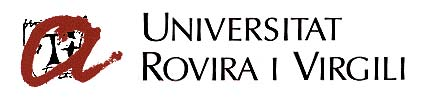 